Formulář pro zpracování specifikace technických parametrůObnova rozšíření přístrojů pro pneumologiiČást 1 – BodypletismografObsahem veřejné zakázky je pořízení přístrojů pro odd. pneumologie v Nemocnici s poliklinikou Česká Lípa, a.s., a to bodypletysmografu a spirometru.Je-li v požadavcích uvedeno specifické technické řešení, připouští se i jiné technické řešení, pokud má stejný medicínský účel a prokazatelně obdobné (nebo lepší) účinky. Jiné technické řešení nechť je řádně dotazováno v čase tomu určeném, po podání nabídky nemusí být na jiné technické řešení brán zřetel. Jsou-li použity chráněné, registrované, či jinak specifické názvy pro zařízení, nebo jeho funkce, tak jde pouze o ilustrační příklad možného řešení, s výjimkou požadavků na kompatibilitu. Číselné parametry mají toleranci ±10 %, vždy však uveďte přesnou hodnotu danou Vámi nabízeným zařízením. U parametru, který je označen **, výše uvedené rozmezí neplatí; tolerance je buď započítána v uvedeném rozpětí, nebo platí hodnota parametru bez možnosti odchylky.Parametry typu A jsou parametry nepovinné (fakultativní, volitelné), kterými nabízené zařízení disponovat nemusí, nicméně jejich splnění bude zadavatelem bonifikováno při hodnocení nabídek způsobem uvedeným v čl. 7 ZP (Pravidla pro hodnocení nabídek).V případě uvedení odkazu na přílohu (tj. návod k použití, technické specifikaci přístroje aj.), uvádějte odkaz na konkrétní stranu přílohy.Zadavatel požaduje všechny součásti vždy nové, nerepasované a schválené do nemocničního provozu. Současně všechny softwary, které jsou součástí této zakázky musí být výrobce původní a nikoli produktem třetích stran.Prohlídka místa plnění:Vzhledem k rozměrovým požadavkům v technické specifikaci je v současných prostorách možná prohlídka místa plnění z  důvodu přesnějšího nacenění nabídky z hlediska instalace. Tato prohlídka nechť je směřována v rámci termínu pro udělení dotazů uchazečů po domluvě s oddělením nákupu a veřejných zakázek, kontakt: Ing. Lukáš Mlejnek a oddělení zdravotnické techniky (OZT), kontakt:  Ing. Jaroslav Zdobinský.Technická specifikace: *Účastník uvede údaje prokazující splnění požadovaných technických parametrů, případně uvede odkaz na přílohu nabídky, kde jsou tyto údaje uvedeny. Za splnění numerického parametru (číselně vyjádřeného) se považuje i případ, kdy se hodnota nabízeného parametru odchyluje od požadovaného parametru v rozmezí do ±10 %. U parametru, který je označen **, výše uvedené rozmezí neplatí; tolerance je buď započítána v uvedeném rozpětí, nebo platí hodnota parametru bez možnosti odchylky.V ……………. dne …………..		Za účastníka:	………………………..Název zadavatele:Nemocnice s poliklinikou Česká Lípa, a.s.Sídlo: 	Purkyňova 1849, 470 01 Česká LípaIČ:		27283518Zastoupený:   Ing. Pavel Marek, předseda představenstva, generální ředitelBodypletysmografBodypletysmografBodypletysmografBodypletysmografObchodní název a typové označení přístrojeVýrobce přístrojeZákladní požadavkyPožadovaný počet1 ks1 ksParametrANO/Hodnota/ ParametrTyp parametruNabídnuto*Bodypltesymograf vč. měření transferfaktoru (TLco) pro odd. pneumologie AnoAbsolutníPřístroj splňuje standardy ATS and ERS (akceptované Českou pneumologickou a ftizeologickou společností)AnoAbsolutníKontrola provedení měření podle standardu ATS and ERS a průběžná úprava protokolů podle těchto standardůAnoAbsolutníMožnost úpravy a tvorby predikovaných hodnot i nových uživatelských parametrů, integrované náležité hodnoty GLI2012, GLI2017, GLI2020 a ZET-SCOREAnoAbsolutníZobrazení trendů vybraných parametrů jednotlivého pacienta z různých vyšetřeníAnoAbsolutníMožnost porovnání libovolných vyšetření a vyhodnocení diference hodnot parametrů vč. příslušených grafůAnoAbsolutníNapojení na stávající databázi BlueCherry, tzn. plnohodnotné rozšíření současně používaného spirometrického systému o bodypletysmografAno/NeCBodypletismografická prosklená kabina stabilní konstrukceAnoAbsolutníStabilní, výškově nastavitelná židle vhodná pro nástup i výstup z kabinyAnoAbsolutníBezpečné zavírání, možnost otevřít kabinu zevnitř, umožněná komunikace s pacientemAnoAbsolutníPřístroj umožňuje vyšetření:klidová spirometrieusilovná spirometrietest maximální minutové ventilacenepřímo měřitelné objemy dýchacích cestnitrohrudní objem plynůreziduální objemcelková plicní kapacitaodpory dýchacích cestdifúzní kapacita plic (transferfaktor TLCO)maximální inspiracemaximální expiraceindikace síly dechového svalstvaAnoAbsolutníPožadavky pro měření transferfaktoru plicpro měření klasické spirometrie (průtok, objem)rozsah měření ± 15 l.s-1mrtvý prostor max 20 mlcitlivost průtoku max 1 ml.s-1přesnost ± 3 %, nebo 30 ml.s-1min. rozsah objemu 0–18 lsoučástí software splňující standardy ATS and ERSprůtokový snímač s malým mrtvým prostorem, max. 20 mlveškeré potřebné příslušenství pro měření transferfaktoru umístěné na přístrojovém stole (viz položka příslušenství)transferfaktor lze měřit mimo kabinu bodypletysmografuAnoAbsolutníIntegrace měření FeNO do programu a možnost srovnání s dalšími parametry v jednom grafu + export do pdfAnoAbsolutníTisk protokolů ve standardním formátu papíruAnoAbsolutníDezinfekce a sterilizace snímačeAnoAbsolutníMožnost čištění přístroje standardními dezinfekčními prostředkyAnoAbsolutníPříslušenství pro bodypletysmografPříslušenství pro bodypletysmografPříslušenství pro bodypletysmografPříslušenství pro bodypletysmografPC pro Bodypletysmograf s měřením transferfaktoru, minimální požadavky: PC i5, 8 GB RAM, 256 GB HDD, Win 11 pro, BTPS modul AMBISTIK, komunikace a zasílání dat do NIS ve formátu .pdf1 ksAbsolutníPeriferie k PC – monitor LCD, barevná tiskárna (vč. toneru 2 ks), UPS, klávesnice a myš bílá vč. podsvícení prvkůAnoAbsolutníPřístrojový stůl pro PC a periferie, vhodný pro umístění vyhodnocovací stanice bodypletysmografie a transferfaktoruOddělovací trafo součástí stoluRozměr plochy pro umístění kabiny a přístrojového stolu cca 2200 x 900 mm, orientačně vymezený prostor pro umístění přístrojů a vyhodnocovací stanice na obrázku a fotografii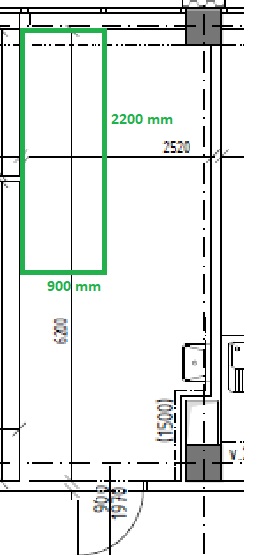 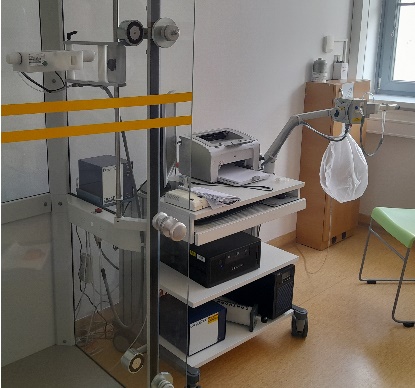 1 ksAbsolutníKalibrační pumpa, objem 3 l1 ksAbsolutníSoftware umožňující export do NISAnoAbsolutníDoplňující požadavky pro celou dodávkuDoplňující požadavky pro celou dodávkuDoplňující požadavky pro celou dodávkuDoplňující požadavky pro celou dodávkuServis vzdáleným přístupemAnoAbsolutníDodávka obsahuje veškeré příslušenství k zahájení provozu AnoAbsolutníDodávka je včetně instalace na místo určeníAnoAbsolutníDodávka zahrnuje školení personálu ve dvou termínech dle potřeb personálu odd. pneumologieAnoAbsolutní